NÁVRH TÉM PROJEKTOVÝCH PRÁC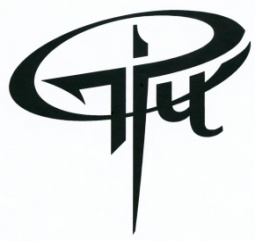 žiakov septimy a 3.ročníkaZ FYZIKY2020/20211. Alternatívne zdroje energie2. Fyzikálne metódy v medicínskej diagnostike a liečbe3. Optika4. Počasie a meteorologické merania5. Alternatívny pohon automobilov6. Elektromagnetická indukcia7. Levitácia8. Astronomické pozorovania9. Dôkazy kozmického žiarenia10. Akustika11. Nanotechnológie12. Hmota v pohybe13. Skryté vo vlnách14. Kvantové záhady15. Rozpad atómov16. Systém GPS17. Tepelné čerpadlá18. Súčasné zobrazovacie jednotky19. Spektrálna analýza a jej praktické využitie20. Voľná témaIng. Miroslava Crkoňová, vedúca Predmetovej komisie FYZ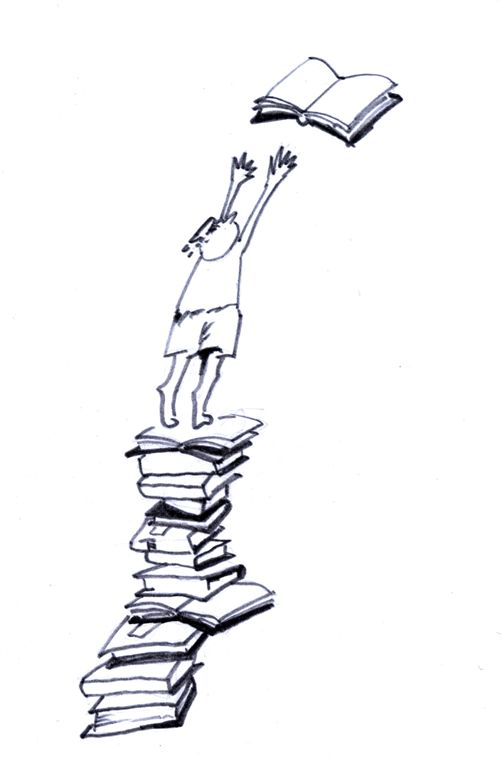 